РАБОЧАЯ ПРОГРАММАУЧЕБНОЙ ДИСЦИПЛИНЫПМ.1. Ремонт и обслуживание автоматики и средств измерений электростанцийМДК 1.1.  Техническое обслуживание  и ремонт автоматики и средств  измерений электростанцийпрограммы подготовки квалифицированных рабочих, служащих по профессии13.01.03. Электрослесарь  по ремонту оборудования электростанций.Квалификация выпускника: Электрослесарь по ремонту электрических машин 3 разрядаЭлектрослесарь по ремонту электрооборудования электростанций 3 разряда. Якутск, 2017Рабочая программа профессионального модуля МДК 1.1.  Техническое обслуживание автоматики  и средств  измерений электростанций  разработана на основе Федерального государственного образовательного стандарта (далее – ФГОС) среднего профессионального образования по профессии 13.01.03. Электрослесарь по ремонту оборудования электростанций.Организация - разработчик: Государственное автономное профессиональное образовательное учреждение РС (Я)  «Якутский промышленный техникум» (ГАПОУ РС (Я) «ЯПТ»)Разработчик:Сухомясова Варвара Прокопьевна,  преподаватель  спецдисциплин профессии «Электрослесарь  по ремонту оборудования электростанций» « ГАПОУ РС (Я) ЯПТ.                           СОДЕРЖАНИЕ1. паспорт рабочей ПРОГРАММЫ ПРОФЕССИОНАЛЬНОГО МОДУЛЯ  ПМ.01Ремонт и обслуживание автоматики и средств измерений электростанций.Область применения программыПрограмма профессионального модуля является частью программы подготовки квалифицированных рабочих, служащих среднего профессионального образования по профессии:13.01.03. Электрослесарь по ремонту оборудования электростанций  в части освоения основного вида профессиональной деятельности (ВПД): Электрослесарь по ремонту и обслуживанию автоматики и средств измерений электростанцийи соответствующих профессиональных компетенций (ПК):ПК 1.1. Определять и устранять дефекты средств измерений теплотехнического контроля, авторегулирования и управления.ПК 1.2. Выполнять ремонт, монтаж, регулирование, испытание, юстировку и сдачу в государственную поверку электромагнитных, электродинамических и других средств измерений.ПК 1.3. Выполнять настройку и наладку устройств релейных схем защит и автоматики технологического оборудования.	Рабочая программа профессионального модуля может быть использована:- в профессиональной подготовке по профессиям рабочих:13. 01. 05.  «Электромонтер по техническому обслуживанию электростанций и сетей»1.2. Цели и задачи модуля – требования к результатам освоения модуляС целью овладения указанным видом профессиональной деятельности и соответствующими профессиональными компетенциями обучающийся в ходе освоения профессионального модуля должен:иметь практический опыт:выполнения переключений; определения технического состояния электрооборудования;осмотра, определения и ликвидации дефектов и повреждений электрооборудования; сдачи и приемки из ремонта электрооборудования;уметь:выполнять осмотр, проверять работоспособность, определять повреждения и оценивать техническое состояние электрооборудования;обеспечивать бесперебойную работу электрооборудования станций, сетей;выполнять работы по монтажу и демонтажу электрооборудования;проводить испытания и наладку электрооборудования; восстанавливать электроснабжение потребителей;составлять технические отчеты по обслуживанию электрооборудования;проводить контроль качества ремонтных работ;проводить испытания отремонтированного электрооборудования; знать:назначение, конструкцию, технические параметры и принцип работы электрооборудования;способы определения работоспособности оборудования;основные виды неисправностей  электрооборудования; безопасные методы работ на электрооборудовании; средства, приспособления для монтажа и демонтажа электрооборудования;сроки испытаний защитных средств и приспособлений; особенности принципов работы нового оборудования;способы определения работоспособности и ремонтопригодности оборудования выведенного из работы; причины возникновения и способы устранения опасности для персонала, выполняющего ремонтные работы; мероприятия по восстановлению электроснабжения потребителей электроэнергии; оборудование и оснастку для проведения мероприятий по восстановлению электроснабжения;правила оформления технической документации в процессе обслуживания электрооборудования;приспособления, инструменты, аппаратуру и средства измерений применяемые при обслуживании электрооборудования.1.3. Рекомендуемое количество часов на освоение программы профессионального модуля:всего –246часа, в том числе:максимальной учебной нагрузки обучающегося –69 часов, включая:обязательной аудиторной учебной нагрузки обучающегося – 48 часа;самостоятельной работы обучающегося – 20 часов;консультации – 1 час;учебной и производственной практики – 108 часа.2. результаты освоения ПРОФЕССИОНАЛЬНОГО МОДУЛЯ Результатом освоения программы профессионального модуля является овладение обучающимися видом профессиональной деятельности Обслуживание электрооборудования электрических станций, сетей и систем, в том числе профессиональными (ПК) и общими (ОК) компетенциями:3. СТРУКТУРА и ПРИМЕРНОЕ содержание профессионального модуля3.1. Тематический план профессионального модуля 3.2. Содержание обучения по профессиональному модулю (ПМ)4.  условия реализации программы ПРОФЕССИОНАЛЬНОГО МОДУЛЯ4.1. Требования к минимальному материально-техническому обеспечениюРеализация программы модуля предполагает наличие учебного кабинета:-  охраны труда; мастерской:- электромонтажной; лабораторий:- электрооборудования электрических станций, сетей и систем;- эксплуатации и ремонта электрических станций, сетей и систем;- электрических машин и трансформаторов;Оборудование учебного кабинета и рабочих мест кабинета охраны труда:методические указания по выполнению практических работ; технические паспорта и каталоги средств диагностики;- методические рекомендации по организации самостоятельной работы студентов;- плакаты, средства индивидуальной защиты от поражения электрическим током, документация по технике безопасности;- диски с учебными фильмами, фотографиями.Технические средства обучения: обучающие и тестирующие программы, мультимедийная установка, DVD проектор, интерактивная доска с программным обеспечением.Оборудование лаборатории эксплуатации  и ремонта электрооборудования электрических станций, сетей и систем и рабочих мест лаборатории:-   комплект учебно-методической документации;- лабораторные стенды и установки для  измерения сопротивления электрооборудования, измерения сопротивления заземляющего устройства, измерения переходного сопротивления контактов, определения места повреждения в кабельной линии, определения распределения напряжения по гирлянде изоляторов, измерения емкости, коэффициента абсорбции изоляции, тангенса угла диэлектрических потерь жидкого диэлектрика,  вводов трансформаторов и коммутационных аппаратов;- испытательные установки повышенного напряжения;-  установки постоянного и переменного тока для определения пробивного напряжения твердых диэлектриков, образцы диэлектриков;-   средства индивидуальной защиты от поражения электрическим током, документация  по технике безопасности;-нормативная документация.Рабочие места по количеству обучающихся, с учетом выполнения работ  бригадным методом по 3-4 человека.	Оборудование лаборатории электрооборудования электрических станций, сетей и систем и рабочих мест лаборатории: -   комплект учебно-методической документации;-  действующие коммутационные аппараты: разъединители внутренней и наружной установки, короткозамыкатель, отделитель, выключатели масляные с электромагнитным и ручным приводом, выключатели электромагнитный и вакуумный;- промышленные образцы электрооборудования: предохранители напряжением выше 1 кВ, ограничители перенапряжений, вентильный разрядник;- промышленные образцы измерительных трансформаторов тока и напряжения;-  макеты воздушных и элегазовых выключателей  ;- каталоги, плакаты, планшеты и нормативная документация;- средства индивидуальной защиты от поражения электрическим током, документацией по технике безопасности;- приборы и устройства для определения уровня освещенности поверхности, прозвонки жил кабеля и их маркировки. Рабочие места по количеству обучающихся, с учетом выполнения работ  бригадным методом по 3-4 человека.Оборудование лаборатории электрических машин и трансформаторов и рабочих мест лаборатории:-   комплект учебно-методической документации;- лабораторные стенды для проведения исследований  генераторов постоянного тока параллельного и смешанного возбуждения, двигателей постоянного тока параллельного и смешанного возбуждения, трехфазного синхронного генератора и синхронного двигателя, асинхронного двигателя с короткозамкнутым ротором;лабораторный стенд для определения коэффициента трансформации и групп соединения обмоток трансформатора;-    макеты, каталоги и промышленные образцы электрооборудования; - плакаты, планшеты и нормативная документация;-   средства индивидуальной защиты от поражения электрическим током,документация  по технике безопасности. 	Рабочие места по количеству обучающихся, с учетом выполнения работ  бригадами по 3-4 человека.	Оборудование электромонтажной мастерской и рабочих мест мастерской:- коммутационные аппараты до 1000В (предохранители, рубильники, пакетные переключатели, кнопочные станции, контакторы   и  магнитные   пускатели, автоматические выключатели);- стенды-тренажеры для выполнения электромонтажных работ; - образцы проводов и кабелей;- осветительные установки различного вида;- сварочная установка; - распределительные щиты;- электромонтажный инструмент и приспособления;- средства индивидуальной защиты от поражения электрическим током, документация по технике безопасности.Реализация программы модуля предполагает обязательную производственную практику.Оборудование и технологическое оснащение рабочих мест: - основное электрооборудование электрических станций и сетей;- воздушные  и  кабельные  линии  электропередачи  распределительных сетей;- такелажная  оснастка для подъема и перемещения узлов и деталей оборудования;- установки для прокладки и установки муфтсиловых кабелей.4.2. Информационное обеспечение обученияПеречень рекомендуемых учебных изданий, Интернет-ресурсов, дополнительной литературыОсновные источники:Интернет-источники:1. Асинхронные электродвигатели. Архипцев Ю.Ф.: портал [Электронный ресурс]. - Режим доступа: http://www.diagram.com.ua/library/bem/. Дата обращения: 01.03.2013.2. "Справочник по электрическим машинам"(часть1).М.М.Кацман, 2005г. Учебное пособие для студентов энергетических специальностей: портал [Электронный ресурс]. - Режим доступа: http://www.electrocentr.info/down/o-18.html.Дата обращения: 01.03.2013.3.  Асинхронные двигатели серии 4А" Кравчик А.Э.,Шлаф М.М., Афонин В.И., Соболенская Е.А. Справочник.:портал [Электронный ресурс]. - Режим доступа: http://www.electrocentr.info/down/view/electroliterature-2.html.Дата обращения: 01.03.2013.5.  Аппараты электрические низковольтные. Автоматические выключатели, пускатели, контакторы, предохранители, реле, аппараты защиты: портал [Электронный ресурс]. - Режим доступа: http://www.electrocentr.info/down/view/gost.html.Дата обращения: 01.03.2013.6.  ЭЛЕКТРООБОРУДОВАНИЕ: портал [Электронный ресурс]. - Режим доступа: http://electromaster.ru/modules/myarticles/article.php?storyid=367.Дата обращения: 01.03.2011.7.  Правила и Нормы, Руководящие документы и материалы (РД) используемые на объектах электроэнергетики, при эксплуатации электроустановок и электрооборудования. ПУЭ, ПТЭЭ, ПТБ, МПОТ, правила эксплуатации электроустановок, нормы испытаний электрооборудования, нормы электроснабжения: портал [Электронный ресурс]. - Режим доступа: http://www.electrocentr.info/down/. Дата обращения: 01.03.2013.8. Типовые инструкции, инструкции по обслуживанию, эксплуатации, ремонту и испытаниям электрооборудования, электроустановок. Должностные инструкции персонала электроэнергетических иэлектротехнических предприятий: портал [Электронный ресурс]. - Режим доступа: http://www.electrocentr.info/down/. Дата обращения: 01.03.2013.9. ЭЛЕКТРИЧЕСКАЯ ЧАСТЬ СТАНЦИЙ И ПОДСТАНЦИЙ: портал [Электронный ресурс]. - Режим доступа: http://www.vbix.ru/podstancyy/index.html. Дата обращения: 01.03.2013.10. В.В. Базуткинин,  В.Л. Ларионов, Ю.С. ПинтальТЕХНИКА ВЫСОКИХ НАПРЯЖЕНИЙ: портал [Электронный ресурс]. - Режим доступа: http://gr306325.ucoz.ru/load/tekhnika_vysokikh_naprjazhenij/53-1-0-111.Дата обращения: 01.03.2013.10. Степанчук К.Ф., Тиняков Н.А.   Техника высоких напряжений: портал [Электронный ресурс]. - Режим доступа: http://www.mirknig.com/knigi/professii/1181193783-texnika-vysokix-napryazhenij.html.Дата обращения: 01.03.2013.11.Организация и планирование ремонтных работ - Обслуживание и ремонт электрооборудования подстанций и распределительных устройств: портал [Электронный ресурс]. - Режим доступа: http://forca.ru/knigi/oborudovanie/obsluzhivanie-i-remont-elektrooborudovaniya-podstancii-i-raspredelitelnyh-ustroistv_6.html.Дата обращения: 01.03.2011.12.Название: Методы и средства диагностики оборудования высокого напряжения: портал [Электронный ресурс]. - Режим доступа: http://www.infanata.org/tags.Дата обращения: 01.03.2013.4.3. Общие требования к организации образовательного процесса.Условия проведения занятий: При организации учебных занятий в целях реализации компетентностного подхода должны применяться активные  и интерактивные формы и методы обучения (деловые и ролевые игры, разбора конкретных ситуаций и т.п.), партнерские взаимоотношения преподавателя с обучающимися, обучающихся между собой; использование средств для повышения мотивации к обучению. Для повышения эффективности образовательного процесса целесообразно проводить лабораторные работы и практические занятия с обучающимися в количестве не более 15 человек. Проведение занятий должно обеспечивать эффективную самостоятельную работу обучающихся в сочетании с совершенствованием управления ею со стороны преподавателей и мастеров производственного обучения.Обучающийся должен учиться сам, а преподаватель обязан осуществлять управление его учением: мотивировать, организовывать, координировать, консультировать, контролировать его учебно-познавательную деятельность. Часть занятий может быть проведена на базе предприятий социальных партнеров.             Условия организации учебной практики:	Учебная практика проводится на базе образовательного учреждения (ОУ) в электромонтажной мастерской. Целесообразно проведение практики в подгруппах не более 15 человек. Руководство подгруппами осуществляет мастер производственного обучения.Условия организации производственной практики:	Производственная практика (по профилю специальности) является итоговой по модулю,  проводиться концентрированно, после изучения теоретического материала, выполнения всех лабораторных работ и практических заданий.	Практика проводится в организациях, направление деятельности которых соответствует профилю подготовки обучающихся.	Перед выходом на практику обучающиеся должны быть ознакомлены с целями, задачами практики, основными формами отчетных документов по итогам практики. Во время прохождения практики руководитель практики от ОУ осуществляет связь с работодателями и контролирует условия прохождения практики.	Аттестация по итогам производственной практики проводится с учетом (или на основании) результатов, подтвержденных документами соответствующих организаций. Условия консультационной помощи обучающимся:	Консультационная помощь может осуществляться за счет проведения индивидуальных и групповых консультаций. Самостоятельная внеаудиторная работа должна сопровождаться методическим обеспечением (учебными элементами, методическими рекомендациями и т.п.) Во время самостоятельной подготовки обучающиеся должны быть обеспечены доступом к сети Интернет.	Каждый обучающийся должен быть обеспечен доступом к базам данных и библиотечным фондам, формируемым по полному перечню модуля.	Для освоения данного профессионального модуля должно предшествовать изучение следующих общепрофессиональных дисциплин: «Техническая механика», «Электротехника и электроника», «Материаловедение». Освоение данного профессионального модуля должно осуществляться одновременно с профессиональным модулем «Контроль и управление технологическими процессами производства, передачи и распределения электроэнергии в электроэнергетических системах».4.4. Кадровое обеспечение образовательного процессаТребования к квалификации педагогических (инженерно-педагогических) кадров, обеспечивающих обучение по междисциплинарным курсам: наличие высшего профессионального образования, соответствующего профилю профессионального модуля «Обслуживание электрооборудования электрических станций, сетей и систем.	Требования к квалификации педагогических кадров, осуществляющих руководство практикой: преподаватели междисциплинарных курсов, а также преподаватели общепрофессиональных дисциплин «Электротехника и электроника», «Материаловедение», «Охрана труда» с высшим профессиональным образованием.	Инженерно-педагогический составдолжен иметьопыт деятельности в организациях соответствующей профессиональной сферы, и должен проходить стажировку в профильных организациях не реже 1 раза в 3 года.	Мастера: наличие профильного профессионального образования, с обязательной стажировкой в профильных организациях не реже 1-го раза в 3 года.  Контроль и оценка результатов освоения профессионального модуля (вида профессиональной деятельности)Формы и методы контроля и оценки результатов обучения должны позволять проверять у обучающихся не только сформированность профессиональных компетенций, но и развитие общих компетенций и обеспечивающих их умений.Шкала оценки образовательных достижений.Разработал :  преподаватель спец.дисциплин «Электрослесарь  по ремонту оборудования электростанций»: _______________________ В.П.СухомясоваТЕМАТИКА САМОСТОЯТЕЛЬНОЙ РАБОТЫ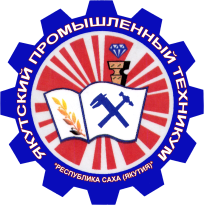 Министерство образования и науки Республики Саха(Я)Государственное автономное профессиональное  образовательное учреждение Республики Саха (Якутия)«Якутский промышленный техникум»УТВЕРЖДАЮЗаместитель директора по УПР_________________ М.И. Филиппов«_____» __________ 20 ___ г.РАССМОТРЕНОна заседании предметно-цикловойкомиссии энергетиков     Протокол № ___ от ________ 2017 г.Председатель ПЦК ________________Гоголев  И.В.ОДОБРЕНО И   РЕКОМЕНДОВАНОМетодическим советом ГАПОУ   РС(Я) ЯПТПротокол № ___ от ________ 2017 г.Председатель МС___________________Филиппов М.И.1. ПАСПОРТ ПРОГРАММЫ ПРОФЕССИОНАЛЬНОГО МОДУЛЯстр.42. результаты освоения ПРОФЕССИОНАЛЬНОГО МОДУЛЯ63. СТРУКТУРА и содержание профессионального модуля74 условия реализации  ПРОФЕССИОНАЛЬНОГО МОДУЛЯ105. Контроль и оценка результатов освоения профессионального модуля (вида профессиональной деятельности)14КодНаименование результата обученияПК 1ПК 1.1. Определять и устранять дефекты средств измерений теплотехнического контроля, авторегулирования и управления.Проводить техническое обслуживание электрооборудованияПК 2ПК 1.2. Выполнять ремонт, монтаж, регулирование, испытание, юстировку и сдачу в государственную поверку электромагнитных, электродинамических и других средств измерений.ПК 3 ПК 1.3. Выполнять настройку и наладку устройств релейных схем защит и автоматики технологического оборудования.ОК 1 Понимать сущность и социальную значимость будущей профессии, проявлять к ней устойчивый интерес.ОК 2 Организовывать собственную деятельность, исходя из цели и способов ее достижения, определенных руководителем.ОК 3Анализировать рабочую ситуацию, осуществлять текущий и итоговый контроль, оценку и коррекцию собственной деятельности, нести ответственность за результаты своей работы.ОК 4Осуществлять поиск информации, необходимой для эффективного выполнения профессиональных задач.ОК 5 Использовать информационно-коммуникационные технологии в профессиональной деятельности.ОК 6. Работать в команде, эффективно общаться с коллегами, руководством, клиентами.ОК 7 Исполнять воинскую обязанность, в том числе с применением полученных профессиональных знаний (для юношей).Коды профессиональных компетенцийНаименования разделов профессионального модуляВсего часовОбъем времени, отведенный на освоение междисциплинарного курса (курсов)Объем времени, отведенный на освоение междисциплинарного курса (курсов)Объем времени, отведенный на освоение междисциплинарного курса (курсов)Объем времени, отведенный на освоение междисциплинарного курса (курсов)Объем времени, отведенный на освоение междисциплинарного курса (курсов)Практика Практика Коды профессиональных компетенцийНаименования разделов профессионального модуляВсего часовОбязательная аудиторная учебная нагрузка обучающегосяОбязательная аудиторная учебная нагрузка обучающегосяОбязательная аудиторная учебная нагрузка обучающегосяСамостоятельная работа обучающегосяСамостоятельная работа обучающегосяУчебная,часовПроизводственная (по профилю специальности),часовКоды профессиональных компетенцийНаименования разделов профессионального модуляВсего часовВсего,часовв т.ч. лабораторные работы и практические занятия,часовв т.ч., курсовая работа (проект),часовВсего,часовв т.ч., курсовая работа (проект),часовУчебная,часовПроизводственная (по профилю специальности),часов12345678910ПК 1Раздел 1.Применение основного электрооборудования электрических станций и сетей844-4---ПК 1Раздел 2.Применение коммутационных аппаратов и измерительных трансформаторов на электростанциях и в электрических сетях1046-4--ПК 1-2Раздел 3. Техническое  обслуживание и профилактические осмотры электрооборудования1046-4---ПК 3Раздел 4. Монтаж и демонтаж электрооборудования1046-4--ПК 4ПК 5ПК 6Раздел 5. Пусконаладочные и послеремонтные испытания электрооборудования1046-4---ПК 1 – 6Производственная практика (по профилю специальности)108108Всего:246--108Наименование разделов профессионального модуля (ПМ), междисциплинарных курсов (МДК) и тем№ занятия№ занятияСодержание учебного материала,  лабораторные работы и практические занятия,  самостоятельная работа обучающихся, курсовая работ (проект)Содержание учебного материала,  лабораторные работы и практические занятия,  самостоятельная работа обучающихся, курсовая работ (проект)Объем часовУровень освоения12234Раздел 1. Применение основного электрооборудования электрических станций и сетей8МДК 01.01 Техническая обслуживание электрооборудования электрических станций , сетей и систем Тема 1.1. Машины постоянного токаСодержаниеСодержаниеТема 1.1. Машины постоянного тока1-2.1-2.Генераторы постоянного тока. Классификация по способу возбуждения. Уравнение генераторного режима. Энергетическая диаграмма. Характеристики генераторов независимого возбуждения. Условия самовозбуждения генераторов.Генераторы постоянного тока. Классификация по способу возбуждения. Уравнение генераторного режима. Энергетическая диаграмма. Характеристики генераторов независимого возбуждения. Условия самовозбуждения генераторов.22Тема 1.1. Машины постоянного токаНазначение, принцип действия синхронных генераторов. Явно полюсные и неявнополюсные синхронные генераторы, их основные конструктивные элементыСпособы охлаждения синхронных генераторов.Системы возбуждения синхронных генераторов. Требования, предъявляемые к системам возбуждения.Назначение, принцип действия синхронных генераторов. Явно полюсные и неявнополюсные синхронные генераторы, их основные конструктивные элементыСпособы охлаждения синхронных генераторов.Системы возбуждения синхронных генераторов. Требования, предъявляемые к системам возбуждения.2Тема 1.2. Асинхронные двигатели.СодержаниеСодержаниеТема 1.2. Асинхронные двигатели.3-43-4Асинхронные двигатели с фазным и короткозамкнутым ротором. Конструкция, область применения.Работа трансформатора в режиме нагрузкиКонструкция трехфазного силового трансформатора.Назначение, принцип действия трансформатораАсинхронные двигатели с фазным и короткозамкнутым ротором. Конструкция, область применения.Работа трансформатора в режиме нагрузкиКонструкция трехфазного силового трансформатора.Назначение, принцип действия трансформатора22Тема 1.3. Изоляция электрических машин и трансформаторов .СодержаниеСодержаниеТема 1.3. Изоляция электрических машин и трансформаторов .5-65-6Классы изоляции по нагревостойкости.Изоляция   электрических   машин.   Требования,   предъявляемые   к   изоляции электрических машин. Новые разработки изоляции электрических машин высокого напряжения.Классы изоляции по нагревостойкости.Изоляция   электрических   машин.   Требования,   предъявляемые   к   изоляции электрических машин. Новые разработки изоляции электрических машин высокого напряжения.22Тема 1.3. Изоляция электрических машин и трансформаторов .СРС.  Используя Internet подготовит материал по перспективным электроизоляционным материалам , применяемых при изготовлении трансформаторов и автотрансформаторов.СРС. СРС.  Используя Internet подготовит материал по перспективным электроизоляционным материалам , применяемых при изготовлении трансформаторов и автотрансформаторов.СРС. 2Тема 1.3. Изоляция электрических машин и трансформаторов .7-87-8Лабораторная работа Определение видов изоляции по предложенным образцам.Лабораторная работа Определение коэффициента трансформации трансформатора.Лабораторная работа Определение видов изоляции по предложенным образцам.Лабораторная работа Определение коэффициента трансформации трансформатора.22Раздел 2. Применение коммутационных аппаратов и измерительных трансформаторов на электростанциях и электрических сетях.МДК 01.01. Техническое обслуживание электрооборудования электрических станций , сетей и систем Тема 2.1 Электрические аппараты напряжением выше 1000 В. Внутренняя и внешняяИзоляция аппаратов.СодержаниеСодержание10Тема 2.1 Электрические аппараты напряжением выше 1000 В. Внутренняя и внешняяИзоляция аппаратов.9-109-10Способы гашения дуги переменного тока в электрических аппаратах напряжением  выше 1 кВ.Гашение дуги постоянного тока.Назначение, типы и конструкции разъединителей для наружной и внутренней установки.Назначение, типы и конструкции отделителей и короткозамыкателей.Способы гашения дуги переменного тока в электрических аппаратах напряжением  выше 1 кВ.Гашение дуги постоянного тока.Назначение, типы и конструкции разъединителей для наружной и внутренней установки.Назначение, типы и конструкции отделителей и короткозамыкателей.2Тема 2.1 Электрические аппараты напряжением выше 1000 В. Внутренняя и внешняяИзоляция аппаратов.9-109-10Выключатели нагрузки, их назначение, типы и конструкции, область применения.Типы, конструктивные особенности, принцип действия и область применения предохранителей напряжением выше 1000 В.Типы, конструкции, достоинства, недостатки и область применения воздушных выключателей.Выключатели нагрузки, их назначение, типы и конструкции, область применения.Типы, конструктивные особенности, принцип действия и область применения предохранителей напряжением выше 1000 В.Типы, конструкции, достоинства, недостатки и область применения воздушных выключателей.2Тема 2.1 Электрические аппараты напряжением выше 1000 В. Внутренняя и внешняяИзоляция аппаратов.СРС.  Проведение операций с разъединителями внутренней установки с использованием привода.СРС Типы, конструкции, достоинства, недостатки и область применения  вакуумных выключателей.СРС.  Проведение операций с разъединителями внутренней установки с использованием привода.СРС Типы, конструкции, достоинства, недостатки и область применения  вакуумных выключателей.2Тема 2.1 Электрические аппараты напряжением выше 1000 В. Внутренняя и внешняяИзоляция аппаратов.11-1211-12Лабораторная работа. Внутренняя и внешняя изоляция электрических аппаратов.Приводы коммутационных аппаратов .Лабораторная работа. Внутренняя и внешняя изоляция электрических аппаратов.Приводы коммутационных аппаратов .2Тема 2.1 Электрические аппараты напряжением выше 1000 В. Внутренняя и внешняяИзоляция аппаратов.13-1413-14Лабораторная работа. Изучение    конструкции выключателей нагрузки.Лабораторная работа. Изучение    конструкции выключателей нагрузки.2Тема 2.1 Электрические аппараты напряжением выше 1000 В. Внутренняя и внешняяИзоляция аппаратов.СРС. Определение  конструктивных частей  и параметров воздушных выключателей помакета и схемам.СРС. Типы, конструкции, достоинства, недостатки и область применения электромагнитных выключателей.СРС. Определение  конструктивных частей  и параметров воздушных выключателей помакета и схемам.СРС. Типы, конструкции, достоинства, недостатки и область применения электромагнитных выключателей.2Тема 2.2 Назначение, типы и конструкции измерительных трансформаторов тока и напряжения. Изоляция измерительных трансформаторов.15-1617-1815-1617-18Содержание Содержание Тема 2.2 Назначение, типы и конструкции измерительных трансформаторов тока и напряжения. Изоляция измерительных трансформаторов.15-1617-1815-1617-18Назначение, типы и конструкции измерительных трансформаторов тока. Назначение, типы и конструкции измерительных трансформаторов тока. Определение конструктивных частей трансформаторов тока  по промышленным образцам и каталогам. Определение конструктивных частей трансформаторов напряжения  по промышленным образцам и каталогам. Назначение, типы и конструкции измерительных трансформаторов тока. Назначение, типы и конструкции измерительных трансформаторов тока. Определение конструктивных частей трансформаторов тока  по промышленным образцам и каталогам. Определение конструктивных частей трансформаторов напряжения  по промышленным образцам и каталогам. 22Тема 2.2 Назначение, типы и конструкции измерительных трансформаторов тока и напряжения. Изоляция измерительных трансформаторов.15-1617-1815-1617-18Назначение, типы и конструкции измерительных трансформаторов тока. Назначение, типы и конструкции измерительных трансформаторов тока. Определение конструктивных частей трансформаторов тока  по промышленным образцам и каталогам. Определение конструктивных частей трансформаторов напряжения  по промышленным образцам и каталогам. Назначение, типы и конструкции измерительных трансформаторов тока. Назначение, типы и конструкции измерительных трансформаторов тока. Определение конструктивных частей трансформаторов тока  по промышленным образцам и каталогам. Определение конструктивных частей трансформаторов напряжения  по промышленным образцам и каталогам. 22Тема 2.2 Назначение, типы и конструкции измерительных трансформаторов тока и напряжения. Изоляция измерительных трансформаторов.15-1617-1815-1617-18Лабораторная работа Изоляция измерительных трансформаторов. Лабораторная работа Изоляция измерительных трансформаторов. 22Учебная практикаВиды работРевизия  предохранителей, рубильников, пакетных переключателей и  кнопок управления.Выбор сечения  плавких вставок в зависимости от тока потребителей. Ревизия   контакторов   и  магнитных   пускателей. Чистка  и  регулирование прижатия силовых   и   вспомогательных   контактов, определение дефектов в магнитной системе.Составление схемы управления асинхронным      электродвигателем     с  использованием     магнитного   пускателя.  Сборка    схемы    на стенде и проверка ее подачей напряжения.  Частичная  разборка автоматических   выключателей. Ревизия дугогасительного устройства и контактной системы. Проверка работы автоматического  выключателя   под   напряжением.Учебная практикаВиды работРевизия  предохранителей, рубильников, пакетных переключателей и  кнопок управления.Выбор сечения  плавких вставок в зависимости от тока потребителей. Ревизия   контакторов   и  магнитных   пускателей. Чистка  и  регулирование прижатия силовых   и   вспомогательных   контактов, определение дефектов в магнитной системе.Составление схемы управления асинхронным      электродвигателем     с  использованием     магнитного   пускателя.  Сборка    схемы    на стенде и проверка ее подачей напряжения.  Частичная  разборка автоматических   выключателей. Ревизия дугогасительного устройства и контактной системы. Проверка работы автоматического  выключателя   под   напряжением.Учебная практикаВиды работРевизия  предохранителей, рубильников, пакетных переключателей и  кнопок управления.Выбор сечения  плавких вставок в зависимости от тока потребителей. Ревизия   контакторов   и  магнитных   пускателей. Чистка  и  регулирование прижатия силовых   и   вспомогательных   контактов, определение дефектов в магнитной системе.Составление схемы управления асинхронным      электродвигателем     с  использованием     магнитного   пускателя.  Сборка    схемы    на стенде и проверка ее подачей напряжения.  Частичная  разборка автоматических   выключателей. Ревизия дугогасительного устройства и контактной системы. Проверка работы автоматического  выключателя   под   напряжением.Учебная практикаВиды работРевизия  предохранителей, рубильников, пакетных переключателей и  кнопок управления.Выбор сечения  плавких вставок в зависимости от тока потребителей. Ревизия   контакторов   и  магнитных   пускателей. Чистка  и  регулирование прижатия силовых   и   вспомогательных   контактов, определение дефектов в магнитной системе.Составление схемы управления асинхронным      электродвигателем     с  использованием     магнитного   пускателя.  Сборка    схемы    на стенде и проверка ее подачей напряжения.  Частичная  разборка автоматических   выключателей. Ревизия дугогасительного устройства и контактной системы. Проверка работы автоматического  выключателя   под   напряжением.Учебная практикаВиды работРевизия  предохранителей, рубильников, пакетных переключателей и  кнопок управления.Выбор сечения  плавких вставок в зависимости от тока потребителей. Ревизия   контакторов   и  магнитных   пускателей. Чистка  и  регулирование прижатия силовых   и   вспомогательных   контактов, определение дефектов в магнитной системе.Составление схемы управления асинхронным      электродвигателем     с  использованием     магнитного   пускателя.  Сборка    схемы    на стенде и проверка ее подачей напряжения.  Частичная  разборка автоматических   выключателей. Ревизия дугогасительного устройства и контактной системы. Проверка работы автоматического  выключателя   под   напряжением.Раздел 3.Техническое обслуживание  и профилактические осмотры электрооборудованияМДК 01.01. Техническое обслуживание электрооборудования электрических станций, сетей и системТема 3.1. Приспособления, инструменты, аппаратура и средства измерений для проведения технического обслуживания электрооборудованияСодержание10Тема 3.1. Приспособления, инструменты, аппаратура и средства измерений для проведения технического обслуживания электрооборудования19-2019-2019-20Приспособления и инструменты, применяемые при техническом обслуживании электрооборудования.Нагрев проводников и контактов. Допустимые температуры нагрева и превышение температур. Тепловое старение изоляции. 22Тема 3.1. Приспособления, инструменты, аппаратура и средства измерений для проведения технического обслуживания электрооборудования21-2221-2221-22Лабораторная работа. Измерение сопротивления петли «фаза-нуль»,22Тема 3.1. Приспособления, инструменты, аппаратура и средства измерений для проведения технического обслуживания электрооборудования23-2423-2423-24Лабораторная работа.Измерение переходного сопротивления контактов, оценка результатов состояния контактов.22Тема 3.1. Приспособления, инструменты, аппаратура и средства измерений для проведения технического обслуживания электрооборудованияСРС. Средства измерения температур нагрева и превышения температурСРС. Измерения сопротивления петли «фаза-нуль», переходного сопротивления контактов.4Тема 3.2.   Профилактические осмотры электрооборудованияСодержаниеТема 3.2.   Профилактические осмотры электрооборудования25-2625-2625-26Объем и периодичность проведения осмотров электрооборудования на электростанциях.Объем и периодичность проведения осмотров электрооборудования на подстанциях.Объем и периодичность проведения осмотров электрооборудования в электрических сетях.Неисправности  основного электрооборудования.Анализ результатов осмотров и решение вопроса о работоспособности электрооборудования по внешним признакам. Меры безопасности при обслуживании электрических машин, силовых трансформаторов и автотрансформаторов, оборудования распределительных устройств, воздушных и кабельных линий. Средства защиты и приспособления, используемые при осмотрах и обслуживании электрооборудования.23Тема 3.2.   Профилактические осмотры электрооборудования27-2827-2827-28Лабораторная работа. Выявление неисправностей асинхронного электродвигателя.22Тема 3.2.   Профилактические осмотры электрооборудованияСРС Составление опорных конспектов по теме"Требования безопасности при выполнении работ по обслуживанию аккумуляторных батарей."СРС Требования безопасности при выполнении работ с применением переносного электроинструмента ( написание реферата)Раздел 4. Монтаж и демонтаж электрооборудования10МДК 01.01. Техническое обслуживание электрооборудования электрических станций, сетей и системТема 4.1. Монтажные инструменты, приспособления и механизмыСодержание4Тема 4.1. Монтажные инструменты, приспособления и механизмы29-3029-3029-30Электрифицированный и пневматический инструмент. Специальные инструменты и приспособления для монтажа проводов и кабелей.Маслоочистительная аппаратура. Опрессовочные агрегаты. Агрегаты и приспособления для монтажа заземления.Подъемно-транспортное и такелажное оборудование: канаты, стропы, траверсы, захватные приспособления, блоки и полиспасты, лебедки и тали. Порядок использования подъемно-транспортных машин и механизмов.23Тема 4.2. Монтаж электрических машин и трансформаторовСодержаниеТема 4.2. Монтаж электрических машин и трансформаторов31-3231-3231-32Инженерная подготовка монтажа электрического оборудования. Проверка фундаментов под монтаж.  Монтаж трансформаторов. Электрические источники света. Осветительная аппаратура. Технология монтажа светильников общего применения, взрывозащитных светильников, щитков освещения.. 21Тема 4.2. Монтаж электрических машин и трансформаторов33-3433-3433-34Лабораторная работа. Выполнение монтажа и демонтажа асинхронного двигателя небольшой мощности.2Тема 4.2. Монтаж электрических машин и трансформаторов35-3635-3635-36Лабораторная работа. Выполнение монтажа и демонтажа силового трансформатора небольшой мощности.2Тема 4.2. Монтаж электрических машин и трансформаторов37-3837-3837-38Лабораторная работа. Прозвонка жил кабеля и их маркировка.2Тема 4.2. Монтаж электрических машин и трансформаторовСРС. Технология монтажа электроустановочных устройств.СРС. Технология монтажа электропроводок: виды электропроводок, монтаж открытых и скрытых электропроводокТема 4.2. Монтаж электрических машин и трансформаторовУчебная практикаВиды работ1. Оконцевание и соединение жил проводов и кабелей, контактное соединение шин. 2. Сварка в электромонтажном производстве.3. Монтаж электроустановочных устройств.4. Монтаж осветительных установок.5. Монтаж внутренних электрических сетей.6. Монтаж и демонтаж распределительных щитов.Учебная практикаВиды работ1. Оконцевание и соединение жил проводов и кабелей, контактное соединение шин. 2. Сварка в электромонтажном производстве.3. Монтаж электроустановочных устройств.4. Монтаж осветительных установок.5. Монтаж внутренних электрических сетей.6. Монтаж и демонтаж распределительных щитов.Учебная практикаВиды работ1. Оконцевание и соединение жил проводов и кабелей, контактное соединение шин. 2. Сварка в электромонтажном производстве.3. Монтаж электроустановочных устройств.4. Монтаж осветительных установок.5. Монтаж внутренних электрических сетей.6. Монтаж и демонтаж распределительных щитов.Учебная практикаВиды работ1. Оконцевание и соединение жил проводов и кабелей, контактное соединение шин. 2. Сварка в электромонтажном производстве.3. Монтаж электроустановочных устройств.4. Монтаж осветительных установок.5. Монтаж внутренних электрических сетей.6. Монтаж и демонтаж распределительных щитов.Раздел 5. Пусконаладочные и послеремонтные испытания  электрооборудованияМДК 01.0 2. Наладка  электрооборудования электрических станций, сетей и системТема 5.1. Методы оценки возможности включения нового электрооборудования в работуСодержаниеСодержаниеСодержание10Тема 5.1. Методы оценки возможности включения нового электрооборудования в работу39-40Методы оценки состояния  механической части электрооборудованияИзмерения и испытания, определяющие состояние магнитной системы Измерения и испытания, определяющие состояние токоведущих частей, и контактных соединенийИзмерения и испытания, определяющие состояния изоляции: измерение сопротивления изоляции и коэффициента абсорбции, определение тока утечки. Измерения и испытания, определяющие состояния изоляции: метод «емкость-время», емкостно-частотный метод.Измерения и испытания, определяющие состояния изоляции: измерение тангенса угла диэлектрических потерь, испытания изоляции повышенным напряжениемМетоды оценки состояния  механической части электрооборудованияИзмерения и испытания, определяющие состояние магнитной системы Измерения и испытания, определяющие состояние токоведущих частей, и контактных соединенийИзмерения и испытания, определяющие состояния изоляции: измерение сопротивления изоляции и коэффициента абсорбции, определение тока утечки. Измерения и испытания, определяющие состояния изоляции: метод «емкость-время», емкостно-частотный метод.Измерения и испытания, определяющие состояния изоляции: измерение тангенса угла диэлектрических потерь, испытания изоляции повышенным напряжениемМетоды оценки состояния  механической части электрооборудованияИзмерения и испытания, определяющие состояние магнитной системы Измерения и испытания, определяющие состояние токоведущих частей, и контактных соединенийИзмерения и испытания, определяющие состояния изоляции: измерение сопротивления изоляции и коэффициента абсорбции, определение тока утечки. Измерения и испытания, определяющие состояния изоляции: метод «емкость-время», емкостно-частотный метод.Измерения и испытания, определяющие состояния изоляции: измерение тангенса угла диэлектрических потерь, испытания изоляции повышенным напряжением21Тема 5.1. Методы оценки возможности включения нового электрооборудования в работу39-40Методы оценки состояния  механической части электрооборудованияИзмерения и испытания, определяющие состояние магнитной системы Измерения и испытания, определяющие состояние токоведущих частей, и контактных соединенийИзмерения и испытания, определяющие состояния изоляции: измерение сопротивления изоляции и коэффициента абсорбции, определение тока утечки. Измерения и испытания, определяющие состояния изоляции: метод «емкость-время», емкостно-частотный метод.Измерения и испытания, определяющие состояния изоляции: измерение тангенса угла диэлектрических потерь, испытания изоляции повышенным напряжениемМетоды оценки состояния  механической части электрооборудованияИзмерения и испытания, определяющие состояние магнитной системы Измерения и испытания, определяющие состояние токоведущих частей, и контактных соединенийИзмерения и испытания, определяющие состояния изоляции: измерение сопротивления изоляции и коэффициента абсорбции, определение тока утечки. Измерения и испытания, определяющие состояния изоляции: метод «емкость-время», емкостно-частотный метод.Измерения и испытания, определяющие состояния изоляции: измерение тангенса угла диэлектрических потерь, испытания изоляции повышенным напряжениемМетоды оценки состояния  механической части электрооборудованияИзмерения и испытания, определяющие состояние магнитной системы Измерения и испытания, определяющие состояние токоведущих частей, и контактных соединенийИзмерения и испытания, определяющие состояния изоляции: измерение сопротивления изоляции и коэффициента абсорбции, определение тока утечки. Измерения и испытания, определяющие состояния изоляции: метод «емкость-время», емкостно-частотный метод.Измерения и испытания, определяющие состояния изоляции: измерение тангенса угла диэлектрических потерь, испытания изоляции повышенным напряжением22Тема 5.1. Методы оценки возможности включения нового электрооборудования в работу41-42Лабораторная работа.  Измерение коэффициента абсорбции изоляции силового трансформатора.Лабораторная работа.  Измерение коэффициента абсорбции изоляции силового трансформатора.Лабораторная работа.  Измерение коэффициента абсорбции изоляции силового трансформатора.22Тема 5.2. Испытания электрооборудованияСодержаниеСодержаниеСодержаниеТема 5.2. Испытания электрооборудования43-44Последовательность наладочных работ без подачи напряжения .Последовательность наладочных работ с подачей напряжения .Последовательность наладочных работ после окончания монтажа.Объем и нормы испытаний электрооборудования при вводе в эксплуатацию, в межремонтный период и послеремонтные испытания: электрических машин и силовых трансформаторов, трансформаторного масла.Объем и нормы испытаний электрооборудования при вводе в эксплуатацию, в межремонтный период и послеремонтные испытания: измерительных трансформаторов.Объем и нормы испытаний электрооборудования при вводе в эксплуатацию, в межремонтный период и послеремонтные испытания: коммутационных аппаратов.Составление актов при сдаче оборудования в ремонт и при приемке из ремонта.Объем и нормы испытаний заземляющих устройств, аккумуляторных батарей.Объем и нормы испытаний воздушных и кабельных линий.Последовательность наладочных работ без подачи напряжения .Последовательность наладочных работ с подачей напряжения .Последовательность наладочных работ после окончания монтажа.Объем и нормы испытаний электрооборудования при вводе в эксплуатацию, в межремонтный период и послеремонтные испытания: электрических машин и силовых трансформаторов, трансформаторного масла.Объем и нормы испытаний электрооборудования при вводе в эксплуатацию, в межремонтный период и послеремонтные испытания: измерительных трансформаторов.Объем и нормы испытаний электрооборудования при вводе в эксплуатацию, в межремонтный период и послеремонтные испытания: коммутационных аппаратов.Составление актов при сдаче оборудования в ремонт и при приемке из ремонта.Объем и нормы испытаний заземляющих устройств, аккумуляторных батарей.Объем и нормы испытаний воздушных и кабельных линий.Последовательность наладочных работ без подачи напряжения .Последовательность наладочных работ с подачей напряжения .Последовательность наладочных работ после окончания монтажа.Объем и нормы испытаний электрооборудования при вводе в эксплуатацию, в межремонтный период и послеремонтные испытания: электрических машин и силовых трансформаторов, трансформаторного масла.Объем и нормы испытаний электрооборудования при вводе в эксплуатацию, в межремонтный период и послеремонтные испытания: измерительных трансформаторов.Объем и нормы испытаний электрооборудования при вводе в эксплуатацию, в межремонтный период и послеремонтные испытания: коммутационных аппаратов.Составление актов при сдаче оборудования в ремонт и при приемке из ремонта.Объем и нормы испытаний заземляющих устройств, аккумуляторных батарей.Объем и нормы испытаний воздушных и кабельных линий.21Тема 5.2. Испытания электрооборудования43-44Последовательность наладочных работ без подачи напряжения .Последовательность наладочных работ с подачей напряжения .Последовательность наладочных работ после окончания монтажа.Объем и нормы испытаний электрооборудования при вводе в эксплуатацию, в межремонтный период и послеремонтные испытания: электрических машин и силовых трансформаторов, трансформаторного масла.Объем и нормы испытаний электрооборудования при вводе в эксплуатацию, в межремонтный период и послеремонтные испытания: измерительных трансформаторов.Объем и нормы испытаний электрооборудования при вводе в эксплуатацию, в межремонтный период и послеремонтные испытания: коммутационных аппаратов.Составление актов при сдаче оборудования в ремонт и при приемке из ремонта.Объем и нормы испытаний заземляющих устройств, аккумуляторных батарей.Объем и нормы испытаний воздушных и кабельных линий.Последовательность наладочных работ без подачи напряжения .Последовательность наладочных работ с подачей напряжения .Последовательность наладочных работ после окончания монтажа.Объем и нормы испытаний электрооборудования при вводе в эксплуатацию, в межремонтный период и послеремонтные испытания: электрических машин и силовых трансформаторов, трансформаторного масла.Объем и нормы испытаний электрооборудования при вводе в эксплуатацию, в межремонтный период и послеремонтные испытания: измерительных трансформаторов.Объем и нормы испытаний электрооборудования при вводе в эксплуатацию, в межремонтный период и послеремонтные испытания: коммутационных аппаратов.Составление актов при сдаче оборудования в ремонт и при приемке из ремонта.Объем и нормы испытаний заземляющих устройств, аккумуляторных батарей.Объем и нормы испытаний воздушных и кабельных линий.Последовательность наладочных работ без подачи напряжения .Последовательность наладочных работ с подачей напряжения .Последовательность наладочных работ после окончания монтажа.Объем и нормы испытаний электрооборудования при вводе в эксплуатацию, в межремонтный период и послеремонтные испытания: электрических машин и силовых трансформаторов, трансформаторного масла.Объем и нормы испытаний электрооборудования при вводе в эксплуатацию, в межремонтный период и послеремонтные испытания: измерительных трансформаторов.Объем и нормы испытаний электрооборудования при вводе в эксплуатацию, в межремонтный период и послеремонтные испытания: коммутационных аппаратов.Составление актов при сдаче оборудования в ремонт и при приемке из ремонта.Объем и нормы испытаний заземляющих устройств, аккумуляторных батарей.Объем и нормы испытаний воздушных и кабельных линий.2Тема 5.2. Испытания электрооборудования45-46Лабораторная работа №40.   Измерение сопротивления заземляющего устройстваЛабораторная работа №40.   Измерение сопротивления заземляющего устройстваЛабораторная работа №40.   Измерение сопротивления заземляющего устройства2Тема 5.2. Испытания электрооборудованияСРС. Выбор объема и норм испытания  заданного электрооборудования при вводе в эксплуатациюСРС. Выбор объема и норм испытания  заданного электрооборудования при приемке из ремонтаСРС. Выбор объема и норм испытания  заданного электрооборудования при вводе в эксплуатациюСРС. Выбор объема и норм испытания  заданного электрооборудования при приемке из ремонтаСРС. Выбор объема и норм испытания  заданного электрооборудования при вводе в эксплуатациюСРС. Выбор объема и норм испытания  заданного электрооборудования при приемке из ремонтаТема 5.2. Испытания электрооборудования47-48.Практическая работа № 26.  Заполнение протоколов по результатам испытаний и измерений     Практическая работа № 26.  Заполнение протоколов по результатам испытаний и измерений     Практическая работа № 26.  Заполнение протоколов по результатам испытаний и измерений     2Тема 5.2. Испытания электрооборудованияИтого4820Производственная практика(по профилю специальности)итоговая по модулюВиды работ Контроль технического состояния основного электрооборудования электрических станций и сетей.Участие    в   осмотре   оборудования распределительных пунктов (РП),  трансформаторных подстанций (ТП), воздушных  и  кабельных  линий  электропередачи  распределительных сетей.Подбор необходимой такелажной оснастки для подъема и перемещения узлов и деталей оборудования; работы с помощью грузоподъемных машин и механизмов, специальных приспособлений. Разборка и   сборка   простых   деталей   и    узлов    электрических машин,  силовых кабелей напряжением до 3 кВ, силовых    сухих и масляных трансформаторов мощностью  до 1000  кВА  напряжением  до  10  кВ.Обрезка и заделка концов кабельной линии.Раскатка и прокладка   кабеля, демонтаж и монтаж кабельных линий, вводных устройств кабельной аппаратуры напряжением до 35 кВ, концевых и соединительных муфт.Выполнение необходимых регулировок и пуско-наладочных работ.-      Составление актов  послеремонтных испытаний электрооборудования.Производственная практика(по профилю специальности)итоговая по модулюВиды работ Контроль технического состояния основного электрооборудования электрических станций и сетей.Участие    в   осмотре   оборудования распределительных пунктов (РП),  трансформаторных подстанций (ТП), воздушных  и  кабельных  линий  электропередачи  распределительных сетей.Подбор необходимой такелажной оснастки для подъема и перемещения узлов и деталей оборудования; работы с помощью грузоподъемных машин и механизмов, специальных приспособлений. Разборка и   сборка   простых   деталей   и    узлов    электрических машин,  силовых кабелей напряжением до 3 кВ, силовых    сухих и масляных трансформаторов мощностью  до 1000  кВА  напряжением  до  10  кВ.Обрезка и заделка концов кабельной линии.Раскатка и прокладка   кабеля, демонтаж и монтаж кабельных линий, вводных устройств кабельной аппаратуры напряжением до 35 кВ, концевых и соединительных муфт.Выполнение необходимых регулировок и пуско-наладочных работ.-      Составление актов  послеремонтных испытаний электрооборудования.Производственная практика(по профилю специальности)итоговая по модулюВиды работ Контроль технического состояния основного электрооборудования электрических станций и сетей.Участие    в   осмотре   оборудования распределительных пунктов (РП),  трансформаторных подстанций (ТП), воздушных  и  кабельных  линий  электропередачи  распределительных сетей.Подбор необходимой такелажной оснастки для подъема и перемещения узлов и деталей оборудования; работы с помощью грузоподъемных машин и механизмов, специальных приспособлений. Разборка и   сборка   простых   деталей   и    узлов    электрических машин,  силовых кабелей напряжением до 3 кВ, силовых    сухих и масляных трансформаторов мощностью  до 1000  кВА  напряжением  до  10  кВ.Обрезка и заделка концов кабельной линии.Раскатка и прокладка   кабеля, демонтаж и монтаж кабельных линий, вводных устройств кабельной аппаратуры напряжением до 35 кВ, концевых и соединительных муфт.Выполнение необходимых регулировок и пуско-наладочных работ.-      Составление актов  послеремонтных испытаний электрооборудования.Производственная практика(по профилю специальности)итоговая по модулюВиды работ Контроль технического состояния основного электрооборудования электрических станций и сетей.Участие    в   осмотре   оборудования распределительных пунктов (РП),  трансформаторных подстанций (ТП), воздушных  и  кабельных  линий  электропередачи  распределительных сетей.Подбор необходимой такелажной оснастки для подъема и перемещения узлов и деталей оборудования; работы с помощью грузоподъемных машин и механизмов, специальных приспособлений. Разборка и   сборка   простых   деталей   и    узлов    электрических машин,  силовых кабелей напряжением до 3 кВ, силовых    сухих и масляных трансформаторов мощностью  до 1000  кВА  напряжением  до  10  кВ.Обрезка и заделка концов кабельной линии.Раскатка и прокладка   кабеля, демонтаж и монтаж кабельных линий, вводных устройств кабельной аппаратуры напряжением до 35 кВ, концевых и соединительных муфт.Выполнение необходимых регулировок и пуско-наладочных работ.-      Составление актов  послеремонтных испытаний электрооборудования.Правила устройства электроустановок (Все действующие разделы)                    Кронус     2014г     Электрооборудование электрических станций и подстанций.       Рожкова ЛД Академия   2010гТехнология электромонтажных работ.                                      Нестеренко ВМ.  Академия. 2012гТехнология электромонтажных работ                                             Сибикин Ю Д    Форум.  2014гТехническое обслуживание, ремонт электрооборудования и сетей промышленных предприятий.  Книга 2-ая                                                              Сибикин ЮД.   Академия.  2011гМонтаж. Техническая эксплуатация и ремонт Электрического и электромеханического оборудования       Электронный учебник     (Диск)                                                   Диполь  2015гСправочник электромонтера.                                                  Москаленко ВВ   Академия.   2005г Справочник электромонтажника                                               Сибикин ЮД     Академия   2003г .Контрольно измерительные приборы и инструменты                    СА Зайцев  Академия     2011гМонтаж приборов и систем автоматизации                             МЛ Каминский   Академия   2000гСправочник молодого слесаря по контрольно-измерительным приборам и автоматике     2001гАвтоматизация производства                                                        БВ Шандров  Академия     2002г  Эксплуатация электрооборудования и устройства автоматики          Дайнеко  Инфра-М    2015г  Средства измерения                                                                     ВЮ Шишмарев  Академия   2012гИнформационно-измерительная техника и электроника.               Раннев ГР     Академия  2009гСправочник молодого слесаря по контрольно-измерительным приборам и автоматике      2009гЭлектроснабжение объектов.                                                  Конюхова ЕА.     Мастерство.  2001гЭлектроснабжение промышленных и гражданских зданий.   Сибикин Ю Д. Академия       2006гЭлектрический привод.                                                              Кацман М М.        Академия.  2005гПравила устройства электроустановок (учеб-практичес. пособие)   Бодрухин СС. Кронус 2014гАппараты защиты в электрических сетях низкого напряжения.    Шеховцов ВП.  Форум   2014гТехническое обслуживание, ремонт электрооборудования и сетей промышленных предприятий. Книга 2-рая                                                         Сибикин Ю Д        Академия.  2011г Монтаж, техническая эксплуатация и ремонт электрического и электромеханического оборудования.                                                                                Акимова НА.   Академия.    2012г Релейная защита и автоматика  электроэнергетических систем    Киреева ЭА   Академия  2016гОблуживание и ремонт электрооборудования электростанций и сетей. Макаров ЕФ  Академия 2009гТехническое облуживание, ремонт электрооборудования и сетей промышленных предприятий.  Сибикин ЮД. Сибикин МЮ.                                                                       ПрофОбрИздат   2003гРезультаты (освоенные профессиональные компетенции)Основные показатели оценки результатаПК 1.1. Определять и устранять дефекты средств измерений теплотехнического контроля, авторегулирования и управления.- Изложение конструктивных элементов, изоляции, технических параметров основного электро-оборудования электрических станций и сетей в соответствии с техническим паспортом;- изложение конструктивных элементов, технических параметров  и изоляции коммутационных аппаратов напряжением выше 1000 Вв соответствии с техническим паспортом;- проведение  опробования коммутационных аппаратов напряжением выше 1000Вв соответствии с технологической картой;- изложение конструктивных элементов, технических параметров  и изоляции измерительных трансформаторов в соответствии с техническим паспортом;- выбор видов технического обслуживания электрооборудования в соответствии с нормативной документацией;- составление перечня работ проводимых в порядке технического обслуживания электрооборудования в соответствии с нормативной документацией;- осуществление контроля технического состояния основного электрооборудования электрических станций и сетей в соответствии с нормативной документацией.ПК 1.2. Выполнять ремонт, монтаж, регулирование, испытание, юстировку и сдачу в государственную поверку электромагнитных, электродинамических и других средств измерений.- Составление графиков проведения осмотров в соответствии с нормативно - технической документацией;- полнота анализа результатов осмотров и решение вопроса о работоспособности электрооборудования по внешним признакам;  -  точность диагностики   неисправностей основного электрооборудования по результатам осмотров;- проведение  ремонта, монтажа, регулировки, испытания, юстировки и сдачи в государственную поверку электромагнитных, электродинамических и других средств измерений.в соответствии с технологическими картами;- выбор безопасных методов работы и средств защиты при осмотре и техническом обслуживании электрооборудования    в соответствии с нормативными документами;- выбор сроков проведения испытаний защитных средств и приспособлений в соответствии с нормативными документами.ПК 1.3. Выполнять настройку и наладку устройств релейных схем защит и автоматики технологического оборудования.- Выбор инструментов, приспособлений и аппаратов для настройки и наладки устройств релейных схем защит и автоматики технологического оборудования с технологическими картами;- правильность составления порядка выполнения операций настройку и наладку устройств релейных схем защит и автоматики технологического оборудования ;Процент результативности (сумма баллов)Оценка уровня подготовкиОценка уровня подготовкиПроцент результативности (сумма баллов)оценка компетенций обучающихсяоценка уровня освоения дисциплин;90 ÷ 100высокийотлично70 ÷ 89повышенныйхорошо50 ÷ 69пороговыйудовлетворительноменее 50допороговыйнеудовлетворительноРАЗДЕЛ ПРОГРАММЫТЕМАТЕМАТИКА САМОСТОЯТЕЛЬНОЙ РАБОТЫКОЛ – ВО ЧАСОВ20Тема  1. Машины постоянного тока"Тахогенераторы"2Тема 2. Синхронные машины.Переходные процессы в синхронных генераторах.2Тема  3.Асинхронные двигатели."Регулирование частоты вращения асинхронных двигателей." 2Тема 4. Силовые трансформаторы и автотрансформаторы. "Параллельная работа трансформаторов при разных коэффициентах трансформации"2Тема 5. Изоляция электрических машин и трансформаторов .Используя Internet подготовит материал по перспективным электроизоляционным материалам , применяемых при изготовлении трансформаторов и автотрансформаторов2Тема 6. Условия безопасного проведения работ при осмотрах и техническом обслуживании электрооборудования."Требования безопасности при выполнении работ по обслуживанию аккумуляторных батарей."2Тема 6. Условия безопасного проведения работ при осмотрах и техническом обслуживании электрооборудования.Требования безопасности при выполнении работ с применением переносного электроинструмента 2Тема 6. Условия безопасного проведения работ при осмотрах и техническом обслуживании электрооборудования."Требования безопасности при выполнении работ в охранной зоне ВЛ с применением грузоподъемных машин, механизмов"2